The Huli tribe The Huli tribe are from Papa New Guinea, they face many threats such as deforestation, farmers and gold miners. The Brazilian government have found many tribes but we are looking at the Huli. Read on to find out more!The Huli tribe face many threats such as, farmers, disease, deforestation, gold and rats. The Huli tribe survive by, creating houses with grass and trees. They survive in groups and they scavenge for food. That is how they live.We must help the tribal people to prevent the dangers they face for the future. Now we must help the tribal people by donating and researching the tribe and giving them money and health care. Hope you enjoyed our blog! Come back again for our next blog! Bathgates Balbardie Blog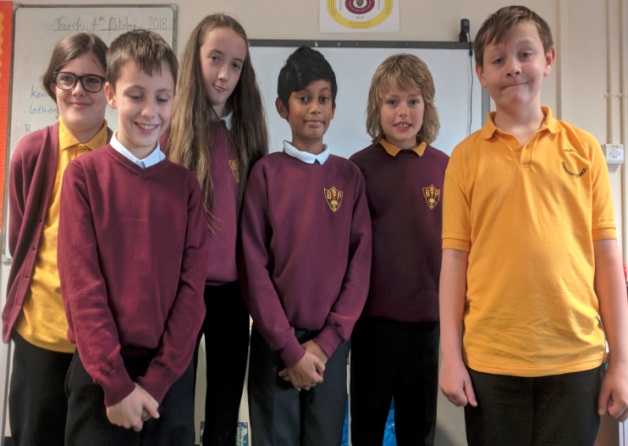 The reportersCallum, Guy, Hayley, Aryan, Camaron and Maisey